Navigation to ESG InformationLife Actuarial (A) Task Force (LATF) Section of the NAIC’s WebsiteLink:  https://content.naic.org/cmte_a_latf.htmNavigation path:  NAIC Home Page  Committees  Expand (+) button to the right of Life Insurance and Annuities (A) Committee  Life Actuarial (A) Task ForceESG Exposure documents can be found on the tab labeled “Exposure Drafts”Some of the reference materials related to the implementation effort for the ESG can be found in the tab labeled “Related Documents”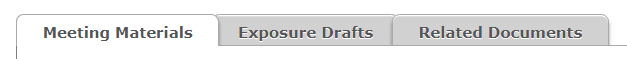 Principle-Based Reserving (PBR) Section on the NAIC’s WebsiteLink:  https://content.naic.org/pbr_data.htmNavigation path:  NAIC Home Page  Industry  click in the box for Principle-Based Reserving (PBR)  scroll down to the Economic Scenarios section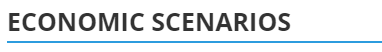 Clicking on the link labeled “Economic Scenarios, Tools, Training Materials, and Documentation” will take you to the ESG landing page on Conning’s website.  Related files, including files for the ESG Exposures, can be found on the landing page.